Allegato 9.10 Registro formativo e delle presenzePagina n. 2 Firma del Rappresentante Legale o suo delegato ____________________________ SCHEDA GIORNOPagina n. 3 Firma del Rappresentante Legale o suo delegato ____________________________ *Nel documento dovrà essere specificato il n° complessivo di pagine e le stesse dovranno essere numerate.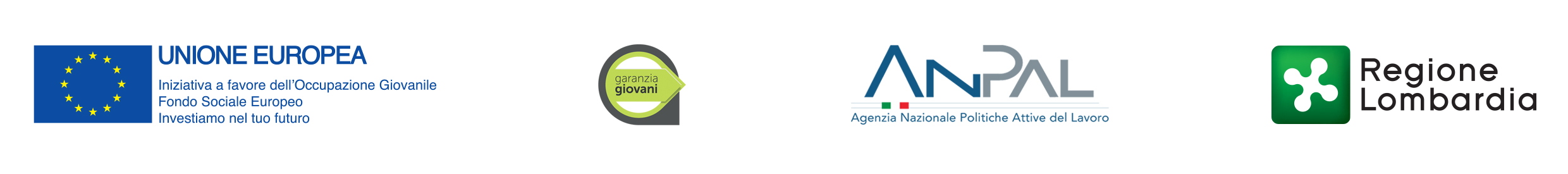 GARANZIA GIOVANI – FASE II – INTERVENTI FORMATIVI DI RECUPERO DELLA DISPERSIONE SCOLASTICA E FORMATIVAREGISTRO FORMATIVO E DELLE PRESENZEDG Formazione e Lavoro                Piazza Città di Lombardia, 120124 MilanoDATI IDENTIFICATIVISoggetto erogatore                                                              Data di vidimazione……………………………………Denominazione: ……………………..                                         Spazio riservato al Timbro Operatore ID: …………………………………………Sede: ……………………………………percorsotipologia: ……………………………ID:………………………………………..periodo: ……………………………interruzioni: …………………….durata complessiva: …………Il presente registro è composto da................fogli in pagine numerate da n...... a n....... Pagina n. 1 Firma del Rappresentante Legale ____________________________ ELENCO PARTECIPANTIGIORNO                      MESE                                  ANNO     GIORNO                      MESE                                  ANNO     GIORNO                      MESE                                  ANNO     GIORNO                      MESE                                  ANNO     GIORNO                      MESE                                  ANNO     GIORNO                      MESE                                  ANNO     GIORNO                      MESE                                  ANNO     GIORNO                      MESE                                  ANNO     GIORNO                      MESE                                  ANNO     MattinaMattinaFirmaPomeriggioPomeriggioPomeriggioFirmaFirmaHanno giustificatoAPAPP1Uscita anticipata12Arrivo in ritardo23Note3NB: Barrare le caselle degli alunni assentiNB: Barrare le caselle degli alunni assentiNB: Barrare le caselle degli alunni assentiNB: Barrare le caselle degli alunni assentiNB: Barrare le caselle degli alunni assentiNB: Barrare le caselle degli alunni assentiNB: Barrare le caselle degli alunni assentiNB: Barrare le caselle degli alunni assentiNB: Barrare le caselle degli alunni assentiNB: Barrare le caselle degli alunni assentiTotale ore / allievo del giornoTotale ore / allievo del giornoTotale ore / allievo del giornoTotale ore / allievo del giornoTotale ore / allievo del giornoTotale ore / allievo del giornoTotale ore / allievo progressivo Totale ore / allievo progressivo Totale ore / allievo progressivo Totale ore / allievo progressivo Totale ore / allievo progressivo Totale ore / allievo progressivo FIRMA DEL DIRETTORE……………………………………….Lezione di Teoria / Esercitazione Pratica/Accompagnamento/Orientamento (scegliere la tipologia di interesse)Lezione di Teoria / Esercitazione Pratica/Accompagnamento/Orientamento (scegliere la tipologia di interesse)Lezione di Teoria / Esercitazione Pratica/Accompagnamento/Orientamento (scegliere la tipologia di interesse)Lezione di Teoria / Esercitazione Pratica/Accompagnamento/Orientamento (scegliere la tipologia di interesse)Lezione di Teoria / Esercitazione Pratica/Accompagnamento/Orientamento (scegliere la tipologia di interesse)Lezione di Teoria / Esercitazione Pratica/Accompagnamento/Orientamento (scegliere la tipologia di interesse)Argomento                                                                                                                                           modalità / tipologia:Argomento                                                                                                                                           modalità / tipologia:Argomento                                                                                                                                           modalità / tipologia:Argomento                                                                                                                                           modalità / tipologia:Argomento                                                                                                                                           modalità / tipologia:Argomento                                                                                                                                           modalità / tipologia:Dalle orealle oreFirme:DocenteCodocenteTutorLezione di Teoria / Esercitazione Pratica/Accompagnamento/Orientamento (scegliere la tipologia di interesse)Lezione di Teoria / Esercitazione Pratica/Accompagnamento/Orientamento (scegliere la tipologia di interesse)Lezione di Teoria / Esercitazione Pratica/Accompagnamento/Orientamento (scegliere la tipologia di interesse)Lezione di Teoria / Esercitazione Pratica/Accompagnamento/Orientamento (scegliere la tipologia di interesse)Lezione di Teoria / Esercitazione Pratica/Accompagnamento/Orientamento (scegliere la tipologia di interesse)Lezione di Teoria / Esercitazione Pratica/Accompagnamento/Orientamento (scegliere la tipologia di interesse)Argomento                                                                                                                                           modalità / tipologia:Argomento                                                                                                                                           modalità / tipologia:Argomento                                                                                                                                           modalità / tipologia:Argomento                                                                                                                                           modalità / tipologia:Argomento                                                                                                                                           modalità / tipologia:Argomento                                                                                                                                           modalità / tipologia:Dalle orealle oreFirme:DocenteCodocenteTutor